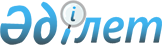 О внесении изменений в решение Меркенского районного маслихата от 26 декабря 2013 года № 24-3 "О районном бюджете на 2014-2016 годы"Решение Меркенского районного маслихата Жамбылской области от 4 декабря 2014 года № 35-2. Зарегистрировано Департаментом юстиции Жамбылской области 9 декабря 2014 года № 2412

      В соответствии со статьей 109 Бюджетного кодекса Республики Казахстан от 4 декабря 2008 года, статьей 6 Закона Республики Казахстан от 23 января 2001 года «О местном государственном управлении и самоуправлении в Республике Казахстан» и на основании решения Жамбылского областного маслихата № 32-2 от 27 ноября 2014 года «О внесении изменений в решение Жамбылского областного маслихата от 18 декабря 2013 года № 20-3» «Об областном бюджете на 2014-2016 годы» (зарегистрировано в Реестре государственной регистрации нормативных правовых актов № 2399) районный маслихат РЕШИЛ:

      1. 

Внести в решение Меркенского районного маслихата от 26 декабря 2013 года № 24-3 «О районном бюджете на 2014-2016 годы» (зарегистрировано в Реестре государственной регистрации нормативных правовых актов № 2085, опубликовано 29 января 2014 года в газете «Меркі тынысы-Меркенский вестник» за №10) следующие изменения:



      в пункте 1:



      в подпункте 1): 



      цифры «7393543» заменить цифрами «7351782»;



      цифры «6008543» заменить цифрами «5966782»;



      в подпункте 2): 



      цифры «7508987» заменить цифрами «7467226»;



      Приложение 1 к указанному решению изложить в новой редакции, согласно приложению к настоящему решению.

      2. 

Контроль за исполнением данного решения возложить на постоянную комиссию пятого созыва районного маслихата по бюджету и налогам, развитию социально-экономического, аграрного, малого и среднего бизнеса. 

      3. 

Настоящее решение вступает в силу со дня государственной регистрации в органах юстиции и вводится в действие с 1 января 2014 года.

 

  

Районный бюджет на 2014 год

 
					© 2012. РГП на ПХВ «Институт законодательства и правовой информации Республики Казахстан» Министерства юстиции Республики Казахстан
				

      Председатель сессии



      районного маслихата



      Секретарь районного 



      Маслихата А. Керимкулов

 

И. Ахметжанов

Приложение к решению № 35-2

маслихата Меркенского района

от 4 декабря 2014 года

Приложение № 1 к решению № 24-3

маслихата Меркенского района

от 26 декабря 2013 года

Категория

Категория

Категория

КатегорияСумма, тысяч тенге КлассКлассКлассСумма, тысяч тенге ПодклассПодклассСумма, тысяч тенге НаименованиеСумма, тысяч тенге 

1

1

1231. ДОХОДЫ7351782

1Налоговые поступления134705701Подоходный налог 2082052Индивидуальный подоходный налог20820503Социальный налог1722331Социальный налог17223304Налоги на собственность4621231Налоги на имущество3692503Земельный налог95664Налог на транспортные средства803795Единый земельный налог292805Внутренние налоги на товары, работы и услуги4933852Акцизы4774153Поступления за использование природных и других ресурсов35004Сборы за ведение предпринимательской и профессиональной деятельности109705Налог на игорный бизнес150007Прочие налоги751Прочие налоги7508Обязательные платежи, взимаемые за совершение юридически значимых действий и (или) выдачу документов уполномоченными на то государственными органами или должностными лицами110361Государственная пошлина11036

2Неналоговые поступления1310101Доходы от государственной собственности12601Поступления части чистого дохода государственных предприятий7605Доходы от аренды имущества, находящегося в государственной собственности50002Поступления от реализации товаров (работ, услуг) государственными учреждениями, финансируемыми из государственного бюджета661Поступления от реализации товаров (работ, услуг) государственными учреждениями, финансируемыми из государственного бюджета6604Штрафы, пени, санкции, взыскания, налагаемые государственными учреждениями, финансируемыми из государственного бюджета, а также содержащимися и финансируемыми из бюджета (сметы расходов) Национального Банка Республики Казахстан 301Штрафы, пени, санкции, взыскания, налагаемые государственными учреждениями, финансируемыми из государственного бюджета, а также содержащимися и финансируемыми из бюджета (сметы расходов) Национального Банка Республики Казахстан, за исключением поступлений от организаций нефтяного сектора 3006Прочие неналоговые поступления117451Прочие неналоговые поступления11745

3Поступления от продажи основного капитала2484201Продажа государственного имущества, закрепленного за государственными учреждениями24001Продажа государственного имущества, закрепленного за государственными учреждениями240003Продажа земли и нематериальных активов224421Продажа земли207002Продажа нематериальных активов1742

4Поступления трансфертов596678202Трансферты из вышестоящих органов государственного управления59667822Трансферты из областного бюджета5966782

Функциональная группа

Функциональная группа

Функциональная группа

Функциональная группа

Функциональная группа

Функциональная группа

Функциональная группаСумма, тысяч тенгеСумма, тысяч тенгеАдминистратор бюджетных программАдминистратор бюджетных программАдминистратор бюджетных программАдминистратор бюджетных программАдминистратор бюджетных программСумма, тысяч тенгеСумма, тысяч тенгеПрограммаПрограммаПрограммаПрограммаСумма, тысяч тенгеСумма, тысяч тенгеНаименованиеНаименованиеСумма, тысяч тенгеСумма, тысяч тенге

1

1

1

1

122332. ЗАТРАТЫ2. ЗАТРАТЫ74672267467226

01

01Государственные услуги общего характераГосударственные услуги общего характера428265428265112Аппарат маслихата района (города областного значения)Аппарат маслихата района (города областного значения)2230822308001001Услуги по обеспечению деятельности маслихата района (города областного значения)Услуги по обеспечению деятельности маслихата района (города областного значения)2140821408003003Капитальные расходы государственного органаКапитальные расходы государственного органа900900122Аппарат акима района (города областного значения)Аппарат акима района (города областного значения)147007147007001001Услуги по обеспечению деятельности акима района (города областного значения)Услуги по обеспечению деятельности акима района (города областного значения)139850139850003003Капитальные расходы государственного органаКапитальные расходы государственного органа71577157123Аппарат акима района в городе, города районного значения, поселка, села, сельского округаАппарат акима района в городе, города районного значения, поселка, села, сельского округа214758214758001001Услуги по обеспечению деятельности акима района в городе, города районного значения, поселка, села, сельского округаУслуги по обеспечению деятельности акима района в городе, города районного значения, поселка, села, сельского округа199008199008022022Капитальные расходы государственного органаКапитальные расходы государственного органа1575015750452Отдел финансов района (города областного значения)Отдел финансов района (города областного значения)2380823808001001Услуги по реализации государственной политики в области исполнения бюджета района (города областного значения) и управления коммунальной собственностью района (города областного значения)Услуги по реализации государственной политики в области исполнения бюджета района (города областного значения) и управления коммунальной собственностью района (города областного значения)1681516815003003Проведение оценки имущества в целях налогообложенияПроведение оценки имущества в целях налогообложения23962396010010Приватизация, управление коммунальным имуществом, постприватизационная деятельность и регулирование споров, связанных с этимПриватизация, управление коммунальным имуществом, постприватизационная деятельность и регулирование споров, связанных с этим443443011011Учет, хранение, оценка и реализация имущества, поступившего в коммунальную собственностьУчет, хранение, оценка и реализация имущества, поступившего в коммунальную собственность5050018018Капитальные расходы государственного органа Капитальные расходы государственного органа 41044104453Отдел экономики и бюджетного планирования района (города областного значения)Отдел экономики и бюджетного планирования района (города областного значения)2038420384001001Услуги по реализации государственной политики в области формирования и развития экономической политики, системы государственного планирования и управления района (города областного значения)Услуги по реализации государственной политики в области формирования и развития экономической политики, системы государственного планирования и управления района (города областного значения)1638416384004004Капитальные расходы государственного органаКапитальные расходы государственного органа40004000

02

02ОборонаОборона30003000122Аппарат акима района (города областного значения)Аппарат акима района (города областного значения)30003000005005Мероприятия в рамках исполнения всеобщей воинской обязанностиМероприятия в рамках исполнения всеобщей воинской обязанности30003000

03

03Общественный порядок, безопасность, правовая, судебная, уголовно-исполнительная деятельностьОбщественный порядок, безопасность, правовая, судебная, уголовно-исполнительная деятельность1020010200458Отдел жилищно-коммунального хозяйства, пассажирского транспорта и автомобильных дорог района (города областного значения)Отдел жилищно-коммунального хозяйства, пассажирского транспорта и автомобильных дорог района (города областного значения)1020010200021021Обеспечение безопасности дорожного движения в населенных пунктахОбеспечение безопасности дорожного движения в населенных пунктах1020010200

04

04ОбразованиеОбразование54855935485593464Отдел образования района (города областного значения)Отдел образования района (города областного значения)432094432094009009Обеспечение деятельности организаций дошкольного воспитания и обученияОбеспечение деятельности организаций дошкольного воспитания и обучения134853134853040040Реализация государственного образовательного заказа в дошкольных организациях образованияРеализация государственного образовательного заказа в дошкольных организациях образования297241297241123Аппарат акима района в городе, города районного значения, поселка, села, сельского округаАппарат акима района в городе, города районного значения, поселка, села, сельского округа1822918229005005Организация бесплатного подвоза учащихся до школы и обратно в сельской местностиОрганизация бесплатного подвоза учащихся до школы и обратно в сельской местности1822918229464Отдел образования района (города областного значения)Отдел образования района (города областного значения)38345053834505003003Общеобразовательное обучениеОбщеобразовательное обучение36376943637694006006Дополнительное образование для детейДополнительное образование для детей196811196811466Отдел архитектуры, градостроительства и строительства района (города областного значения)Отдел архитектуры, градостроительства и строительства района (города областного значения)10041741004174037037Строительство и реконструкция объектов образованияСтроительство и реконструкция объектов образования10041741004174464Отдел образования района (города областного значения)Отдел образования района (города областного значения)196591196591001001Услуги по реализации государственной политики на местном уровне в области образования Услуги по реализации государственной политики на местном уровне в области образования 1275812758005005Приобретение и доставка учебников, учебно-методических комплексов для государственных учреждений образования района (города областного значения)Приобретение и доставка учебников, учебно-методических комплексов для государственных учреждений образования района (города областного значения)4636746367015015Ежемесячная выплата денежных средств опекунам (попечителям) на содержание ребенка-сироты (детей-сирот), и ребенка (детей), оставшегося без попечения родителей Ежемесячная выплата денежных средств опекунам (попечителям) на содержание ребенка-сироты (детей-сирот), и ребенка (детей), оставшегося без попечения родителей 1815118151067067Капитальные расходы подведомственных государственных учреждений и организацийКапитальные расходы подведомственных государственных учреждений и организаций119315119315

06

06Социальная помощь и социальное обеспечениеСоциальная помощь и социальное обеспечение267959267959451Отдел занятости и социальных программ района (города областного значения)Отдел занятости и социальных программ района (города областного значения)218606218606002002Программа занятостиПрограмма занятости2843028430004004Оказание социальной помощи на приобретение топлива специалистам здравоохранения, образования, социального обеспечения, культуры, спорта и ветеринарии в сельской местности в соответствии с законодательством Республики КазахстанОказание социальной помощи на приобретение топлива специалистам здравоохранения, образования, социального обеспечения, культуры, спорта и ветеринарии в сельской местности в соответствии с законодательством Республики Казахстан1048510485005005Государственная адресная социальная помощьГосударственная адресная социальная помощь1900019000006006Оказание жилищной помощиОказание жилищной помощи200200007007Социальная помощь отдельным категориям нуждающихся граждан по решениям местных представительных органовСоциальная помощь отдельным категориям нуждающихся граждан по решениям местных представительных органов1325013250010010Материальное обеспечение детей-инвалидов, воспитывающихся и обучающихся на домуМатериальное обеспечение детей-инвалидов, воспитывающихся и обучающихся на дому65006500014014Оказание социальной помощи нуждающимся гражданам на домуОказание социальной помощи нуждающимся гражданам на дому1293412934016016Государственные пособия на детей до 18 летГосударственные пособия на детей до 18 лет111191111191017017Обеспечение нуждающихся инвалидов обязательными гигиеническими средствами и предоставление услуг специалистами жестового языка, индивидуальными помощниками в соответствии с индивидуальной программой реабилитации инвалидаОбеспечение нуждающихся инвалидов обязательными гигиеническими средствами и предоставление услуг специалистами жестового языка, индивидуальными помощниками в соответствии с индивидуальной программой реабилитации инвалида1525015250023023Обеспечение деятельности центров занятости населенияОбеспечение деятельности центров занятости населения13661366451Отдел занятости и социальных программ района (города областного значения)Отдел занятости и социальных программ района (города областного значения)4778247782001001Услуги по реализации государственной политики на местном уровне в области обеспечения занятости и реализации социальных программ для населенияУслуги по реализации государственной политики на местном уровне в области обеспечения занятости и реализации социальных программ для населения2786127861011011Оплата услуг по зачислению, выплате и доставке пособий и других социальных выплатОплата услуг по зачислению, выплате и доставке пособий и других социальных выплат10401040025025Внедрение обусловленной денежной помощи по проекту ӨрлеуВнедрение обусловленной денежной помощи по проекту Өрлеу1888118881458Отдел жилищно-коммунального хозяйства, пассажирского транспорта и автомобильных дорог района (города областного значения)Отдел жилищно-коммунального хозяйства, пассажирского транспорта и автомобильных дорог района (города областного значения)15711571050050Реализация Плана мероприятий по обеспечению прав и улучшению качества жизни инвалидовРеализация Плана мероприятий по обеспечению прав и улучшению качества жизни инвалидов15711571

07

07Жилищно-коммунальное хозяйствоЖилищно-коммунальное хозяйство241310241310455Отдел культуры и развития языков района (города областного значения)Отдел культуры и развития языков района (города областного значения)2326923269024024Ремонт объектов в рамках развития городов и сельских населенных пунктов по Дорожной карте занятости 2020Ремонт объектов в рамках развития городов и сельских населенных пунктов по Дорожной карте занятости 20202326923269458Отдел жилищно-коммунального хозяйства, пассажирского транспорта и автомобильных дорог района (города областного значения)Отдел жилищно-коммунального хозяйства, пассажирского транспорта и автомобильных дорог района (города областного значения)3932939329033033Проектирование, развитие, обустройство и (или) приобретение инженерно-коммуникационной инфраструктуры Проектирование, развитие, обустройство и (или) приобретение инженерно-коммуникационной инфраструктуры 3932939329464Отдел образования района (города областного значения)Отдел образования района (города областного значения)2755427554026026Ремонт объектов в рамках развития городов и сельских населенных пунктов по Дорожной карте занятости 2020Ремонт объектов в рамках развития городов и сельских населенных пунктов по Дорожной карте занятости 20202755427554466Отдел архитектуры, градостроительства и строительства района (города областного значения)Отдел архитектуры, градостроительства и строительства района (города областного значения)233233074074Развитие и/или сооружение недостающих объектов инженерно-коммуникационной инфраструктуры в рамках второго направления Дорожной карты занятости 2020Развитие и/или сооружение недостающих объектов инженерно-коммуникационной инфраструктуры в рамках второго направления Дорожной карты занятости 2020233233123Аппарат акима района в городе, города районного значения, поселка, села, сельского округаАппарат акима района в городе, города районного значения, поселка, села, сельского округа18641864014014Организация водоснабжения населенных пунктовОрганизация водоснабжения населенных пунктов18641864458Отдел жилищно-коммунального хозяйства, пассажирского транспорта и автомобильных дорог района (города областного значения)Отдел жилищно-коммунального хозяйства, пассажирского транспорта и автомобильных дорог района (города областного значения)2847828478012012Функционирование системы водоснабжения и водоотведенияФункционирование системы водоснабжения и водоотведения2847828478466Отдел архитектуры, градостроительства и строительства района (города областного значения)Отдел архитектуры, градостроительства и строительства района (города областного значения)6318763187058058Развитие системы водоснабжения и водоотведения в сельских населенных пунктахРазвитие системы водоснабжения и водоотведения в сельских населенных пунктах6318763187123Аппарат акима района в городе, города районного значения, поселка, села, сельского округаАппарат акима района в городе, города районного значения, поселка, села, сельского округа3794937949008008Освещение улиц населенных пунктовОсвещение улиц населенных пунктов2167121671009009Обеспечение санитарии населенных пунктовОбеспечение санитарии населенных пунктов95909590010010Содержание мест захоронений и погребение безродныхСодержание мест захоронений и погребение безродных293293011011Благоустройство и озеленение населенных пунктовБлагоустройство и озеленение населенных пунктов63956395458Отдел жилищно-коммунального хозяйства, пассажирского транспорта и автомобильных дорог района (города областного значения)Отдел жилищно-коммунального хозяйства, пассажирского транспорта и автомобильных дорог района (города областного значения)1944719447015015Освещение улиц в населенных пунктахОсвещение улиц в населенных пунктах1734717347018018Благоустройство и озеленение населенных пунктовБлагоустройство и озеленение населенных пунктов21002100

08

08Культура, спорт, туризм и информационное пространствоКультура, спорт, туризм и информационное пространство332790332790455Отдел культуры и развития языков района (города областного значения)Отдел культуры и развития языков района (города областного значения)158701158701003003Поддержка культурно-досуговой работыПоддержка культурно-досуговой работы158701158701466Отдел архитектуры, градостроительства и строительства района (города областного значения)Отдел архитектуры, градостроительства и строительства района (города областного значения)1000010000011011Развитие объектов культурыРазвитие объектов культуры1000010000465Отдел физической культуры и спорта района (города областного значения)Отдел физической культуры и спорта района (города областного значения)35003500006006Проведение спортивных соревнований на районном (города областного значения) уровнеПроведение спортивных соревнований на районном (города областного значения) уровне900900007007Подготовка и участие членов сборных команд района (города областного значения) по различным видам спорта на областных спортивных соревнованияхПодготовка и участие членов сборных команд района (города областного значения) по различным видам спорта на областных спортивных соревнованиях26002600455Отдел культуры и развития языков района (города областного значения)Отдел культуры и развития языков района (города областного значения)6588165881006006Функционирование районных (городских) библиотекФункционирование районных (городских) библиотек6516165161007007Развитие государственного языка и других языков народа КазахстанаРазвитие государственного языка и других языков народа Казахстана720720456Отдел внутренней политики района (города областного значения)Отдел внутренней политики района (города областного значения)1345613456002002Услуги по проведению государственной информационной политики через газеты и журналы Услуги по проведению государственной информационной политики через газеты и журналы 1345613456455Отдел культуры и развития языков района (города областного значения)Отдел культуры и развития языков района (города областного значения)4027540275001001Услуги по реализации государственной политики на местном уровне в области развития языков и культурыУслуги по реализации государственной политики на местном уровне в области развития языков и культуры91409140032032Капитальные расходы подведомственных государственных учреждений и организацийКапитальные расходы подведомственных государственных учреждений и организаций3113531135456Отдел внутренней политики района (города областного значения)Отдел внутренней политики района (города областного значения)3386833868001001Услуги по реализации государственной политики на местном уровне в области информации, укрепления государственности и формирования социального оптимизма гражданУслуги по реализации государственной политики на местном уровне в области информации, укрепления государственности и формирования социального оптимизма граждан1765517655003003Реализация мероприятий в сфере молодежной политикиРеализация мероприятий в сфере молодежной политики1371313713006006Капитальные расходы государственного органа Капитальные расходы государственного органа 25002500465Отдел физической культуры и спорта района (города областного значения)Отдел физической культуры и спорта района (города областного значения)71097109001001Услуги по реализации государственной политики на местном уровне в сфере физической культуры и спортаУслуги по реализации государственной политики на местном уровне в сфере физической культуры и спорта71097109

10

10Сельское, водное, лесное, рыбное хозяйство, особо охраняемые природные территории, охрана окружающей среды и животного мира, земельные отношенияСельское, водное, лесное, рыбное хозяйство, особо охраняемые природные территории, охрана окружающей среды и животного мира, земельные отношения143207143207462Отдел сельского хозяйства района (города областного значения)Отдел сельского хозяйства района (города областного значения)2336923369001001Услуги по реализации государственной политики на местном уровне в сфере сельского хозяйстваУслуги по реализации государственной политики на местном уровне в сфере сельского хозяйства1638716387099099Реализация мер по оказанию социальной поддержки специалистов Реализация мер по оказанию социальной поддержки специалистов 69826982473Отдел ветеринарии района (города областного значения)Отдел ветеринарии района (города областного значения)2022020220001001Услуги по реализации государственной политики на местном уровне в сфере ветеринарииУслуги по реализации государственной политики на местном уровне в сфере ветеринарии82438243006006Организация санитарного убоя больных животныхОрганизация санитарного убоя больных животных20752075007007Организация отлова и уничтожения бродячих собак и кошекОрганизация отлова и уничтожения бродячих собак и кошек20002000008008Возмещение владельцам стоимости изымаемых и уничтожаемых больных животных, продуктов и сырья животного происхожденияВозмещение владельцам стоимости изымаемых и уничтожаемых больных животных, продуктов и сырья животного происхождения24022402009009Проведение ветеринарных мероприятий по энзоотическим болезням животныхПроведение ветеринарных мероприятий по энзоотическим болезням животных30003000010010Проведение мероприятий по идентификации сельскохозяйственных животныхПроведение мероприятий по идентификации сельскохозяйственных животных25002500463Отдел земельных отношений района (города областного значения)Отдел земельных отношений района (города областного значения)1887418874001001Услуги по реализации государственной политики в области регулирования земельных отношений на территории района (города областного значения)Услуги по реализации государственной политики в области регулирования земельных отношений на территории района (города областного значения)1707417074007007Капитальные расходы государственного органаКапитальные расходы государственного органа18001800473Отдел ветеринарии района (города областного значения)Отдел ветеринарии района (города областного значения)8074480744011011Проведение противоэпизоотических мероприятийПроведение противоэпизоотических мероприятий8074480744

11

11Промышленность, архитектурная, градостроительная и строительная деятельностьПромышленность, архитектурная, градостроительная и строительная деятельность2304523045466Отдел архитектуры, градостроительства и строительства района (города областного значения)Отдел архитектуры, градостроительства и строительства района (города областного значения)2304523045001001Услуги по реализации государственной политики в области строительства, улучшения архитектурного облика городов, районов и населенных пунктов области и обеспечению рационального и эффективного градостроительного освоения территории района (города областного значения)Услуги по реализации государственной политики в области строительства, улучшения архитектурного облика городов, районов и населенных пунктов области и обеспечению рационального и эффективного градостроительного освоения территории района (города областного значения)1188111881013013Разработка схем градостроительного развития территории района, генеральных планов городов районного (областного) значения, поселков и иных сельских населенных пунктовРазработка схем градостроительного развития территории района, генеральных планов городов районного (областного) значения, поселков и иных сельских населенных пунктов65006500015015Капитальные расходы государственного органаКапитальные расходы государственного органа46644664

12

12Транспорт и коммуникацииТранспорт и коммуникации281067281067458Отдел жилищно-коммунального хозяйства, пассажирского транспорта и автомобильных дорог района (города областного значения)Отдел жилищно-коммунального хозяйства, пассажирского транспорта и автомобильных дорог района (города областного значения)281067281067023023Обеспечение функционирования автомобильных дорогОбеспечение функционирования автомобильных дорог281067281067

13

13ПрочиеПрочие197831197831123Аппарат акима района в городе, города районного значения, поселка, села, сельского округаАппарат акима района в городе, города районного значения, поселка, села, сельского округа7921379213040040Реализация мер по содействию экономическому развитию регионов в рамках Программы «Развитие регионов» Реализация мер по содействию экономическому развитию регионов в рамках Программы «Развитие регионов» 7921379213452Отдел финансов района (города областного значения)Отдел финансов района (города областного значения)51305130012012Резерв местного исполнительного органа района (города областного значения) Резерв местного исполнительного органа района (города областного значения) 51305130458Отдел жилищно-коммунального хозяйства, пассажирского транспорта и автомобильных дорог района (города областного значения)Отдел жилищно-коммунального хозяйства, пассажирского транспорта и автомобильных дорог района (города областного значения)106761106761001001Услуги по реализации государственной политики на местном уровне в области жилищно-коммунального хозяйства, пассажирского транспорта и автомобильных дорог Услуги по реализации государственной политики на местном уровне в области жилищно-коммунального хозяйства, пассажирского транспорта и автомобильных дорог 1029710297013013Капитальные расходы государственного органаКапитальные расходы государственного органа500500043043Развитие инженерной инфраструктуры в рамках Программы «Развитие регионов»Развитие инженерной инфраструктуры в рамках Программы «Развитие регионов»9596495964494Отдел предпринимательства и промышленности района (города областного значения)Отдел предпринимательства и промышленности района (города областного значения)67276727001001Услуги по реализации государственной политики на местном уровне в области развития предпринимательства и промышленности Услуги по реализации государственной политики на местном уровне в области развития предпринимательства и промышленности 58175817003003Капитальные расходы государственного органаКапитальные расходы государственного органа910910

14

14Обслуживание долгаОбслуживание долга10141014452Отдел финансов района (города областного значения)Отдел финансов района (города областного значения)10141014013013Обслуживание долга местных исполнительных органов по выплате вознаграждений и иных платежей по займам из областного бюджетаОбслуживание долга местных исполнительных органов по выплате вознаграждений и иных платежей по займам из областного бюджета10141014

15

15ТрансфертыТрансферты5194551945452Отдел финансов района (города областного значения)Отдел финансов района (города областного значения)5194551945006006Возврат неиспользованных (недоиспользованных) целевых трансфертовВозврат неиспользованных (недоиспользованных) целевых трансфертов5068950689007007Бюджетные изъятияБюджетные изъятия125612563. Чистое бюджетное кредитование3. Чистое бюджетное кредитование4899048990Бюджетные кредиты Бюджетные кредиты 5556055560

10

10Сельское, водное, лесное, рыбное хозяйство, особо охраняемые природные территории, охрана окружающей среды и животного мира, земельные отношенияСельское, водное, лесное, рыбное хозяйство, особо охраняемые природные территории, охрана окружающей среды и животного мира, земельные отношения5556055560Сельское хозяйствоСельское хозяйство5556055560462Отдел сельского хозяйства района (города областного значения)Отдел сельского хозяйства района (города областного значения)5556055560008008Бюджетные кредиты для реализации мер социальной поддержки специалистовБюджетные кредиты для реализации мер социальной поддержки специалистов5556055560Функциональная группаФункциональная группаФункциональная группаФункциональная группаФункциональная группаАдминистратор бюджетных программАдминистратор бюджетных программАдминистратор бюджетных программПрограммаПрограммаПогашение бюджетных кредитовПогашение бюджетных кредитов65706570

Категория

Категория

Категория

КатегорияКлассКлассКлассПодклассПодкласс

5Погашение бюджетных кредитов657001Погашение бюджетных кредитов65701Погашение бюджетных кредитов, выделенных из государственного бюджета65704. Сальдо по операциям с финансовыми активами9707Приобретение финансовых активов25000Поступления от продажи финансовых активов государства152935. Дефицит бюджета (профицит)-1741416. Финансирование дефицита бюджета (использование профицита)174141

7Поступление займов5556001Внутренние государственные займы555602Договоры займа55560

16Погашение займов6570452Отдел финансов района (города областного значения)6570008Погашение долга местного исполнительного органа перед вышестоящим бюджетом5958021Возврат неиспользованных бюджетных кредитов, выданных из местного бюджета612Используемые остатки бюджетных средств125151